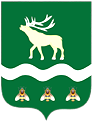 Российская Федерация Приморский крайДУМА ЯКОВЛЕВСКОГО МУНИЦИПАЛЬНОГО ОКРУГАПРИМОРСКОГО КРАЯРЕШЕНИЕ23 апреля 2024 года                     с. Яковлевка                               №  290 - НПАО Положении об осуществлении мероприятий по обеспечению безопасности людей на водных объектах, охране их жизни и здоровья на территории Яковлевского муниципального округаВ соответствии с Федеральным законом от 06.10.2003 № 131-ФЗ «Об общих принципах организации местного самоуправления в Российской Федерации», Законом Приморского края от 05.12.2022 № 247-КЗ «О Яковлевском муниципальном округе Приморского края», Уставом Яковлевского муниципального округа, в связи с созданием Яковлевского муниципального округа и необходимостью формирования нормативной правовой базы Яковлевского муниципального округа Дума Яковлевского муниципального округаРЕШИЛА:1. Утвердить Положение об осуществлении мероприятий по обеспечению безопасности людей на водных объектах, охране их жизни и здоровья на территории Яковлевского муниципального округа  (прилагается).2. Признать утратившим силу решение Думы Яковлевского муниципального района от 27.09.2005 года № 232-НПА «О Положении  об осуществлении мероприятий по обеспечению безопасности людей на водных объектах, охране их жизни и здоровья 	на территории Яковлевского муниципального района».3. Настоящее решение вступает в силу после его официального опубликования.4. Опубликовать настоящее решение в газете «Сельский труженик» и разместить на официальном сайте Яковлевского муниципального округа в информационно-телекоммуникационной сети «Интернет».Председатель Думы Яковлевского муниципального округа                                                              Е.А. ЖивотягинГлава Яковлевского муниципального округа                                                               А.А. КоренчукПриложение УТВЕРЖДЕНОрешением Думы Яковлевскогомуниципального округаот 23.04.2024 № 290 - НПАПоложение об осуществлении мероприятий по обеспечению безопасности людей на водных объектах, охране их жизни и здоровья на территории Яковлевского муниципального округа1. Общие положенияНастоящее Положение об осуществлении мероприятий по обеспечению безопасности людей на водных объектах, охране их жизни и здоровья (далее - Положение) разработано в соответствии с Водным кодексом Российской Федерации, Федеральным законом от 06.10.2003 № 131-ФЗ «Об общих принципах организации местного самоуправления в Российской Федерации», постановлением Губернатора Приморского края от 24.04.1998 № 196 «Об утверждении Правил охраны жизни людей на водных объектах в Приморском крае и Правил пользования водными объектами для плавания на маломерных плавательных средствах в Приморском крае» и регламентирует осуществление мероприятий по обеспечению безопасности людей на водных объектах, охране их жизни и здоровья на территории Яковлевского муниципального округа.2. Полномочия органов местного самоуправленияЯковлевского муниципального округа2.1. К полномочиям Думы Яковлевского муниципального округа относятся:- утверждение решением о бюджете Яковлевского муниципального округа бюджетных ассигнований на реализацию мероприятий по обеспечению безопасности людей на водных объектах, охране их жизни и здоровья;- осуществление контроля за исполнением Администрацией Яковлевского муниципального округа полномочий по обеспечению безопасности людей на водных объектах, охране их жизни и здоровья;- иные полномочия в соответствии с федеральным законодательством, законодательством Приморского края, Уставом Яковлевского муниципального округа.2.2. К полномочиям Администрации Яковлевского муниципального округа относятся:- назначение уполномоченного органа, организующего осуществление мероприятий по обеспечению безопасности людей на водных объектах;- установление мест на водных объектах, пригодных для массового отдыха, купания, туризма и спорта;- создание комиссии по приемке и техническому освидетельствованию пляжных зон отдыха;- установление сроков купального сезона, продолжительности работы зон отдыха, спасательных станций и постов;- издание правовых актов об открытии купального сезона, объявлении разрешенных к эксплуатации пляжей и официальное опубликование их в средствах массовой информации в установленном порядке;- согласование расписания работы спасательного поста (дежурства спасателей), установленного водопользователем (владельцем пляжа);- осуществление контроля за работой спасательных постов;- выдача разрешений на оборудование ледовых переправ;- согласование режима работы ледовых переправ, определенного эксплуатирующими их организациями;- издание правовых актов об установлении ограничения на выход людей на лед, официальное опубликование их в установленном порядке и направление в Государственную инспекцию по маломерным судам Министерства Российской Федерации по делам гражданской обороны, чрезвычайным ситуациям и ликвидации последствий стихийных бедствий по Приморскому краю (далее - ГИМС) для информирования населения через средства массовой информации;- установление мест разрешенных для проведения на водных объектах соревнований (регат), водных праздников, экскурсий и других массовых мероприятий с использованием маломерных судов;- выдача разрешений на плавание маломерных судов в период паводка;- установление мест размещения баз (сооружений) для стоянок маломерных судов, размещающихся за пределами первого и второго поясов зоны санитарной охраны источников централизованного хозяйственно-питьевого водоснабжения, вне судового хода, на участках водных объектов с небольшой скоростью течения, защищенных от волнового и ветрового воздействия и ледохода по согласованию с ГИМС и Управлением Федеральной службы по надзору в сфере защиты прав потребителей и благополучия человека по Приморскому краю;- принятие муниципальных правовых актов в пределах установленных полномочий;- осуществление иных полномочий в соответствии с федеральным законодательством, законодательством Приморского края, нормативными правовыми актами Яковлевского муниципального округа.3. Мероприятия по обеспечению безопасностилюдей на водных объектах, охране их жизни и здоровья3.1. Администрация Яковлевского муниципального округа в целях обеспечения безопасности людей на водных объектах, охране их жизни и здоровья осуществляет следующие мероприятия:- определяет места для массового отдыха, купания, туризма и спорта на водных объектах;- устанавливает сроки купального сезона, продолжительность работы зон отдыха, спасательных станций и постов;- устанавливает ограничения на выход людей на лед;- ограничивает, приостанавливает или запрещает в соответствии с Водным кодексом Российской Федерации использование пляжей и зон отдыха для купания, массового отдыха, плавания на маломерных судах или других рекреационных целей с обязательным оповещением населения через средства массовой информации, специальными информационными знаками или иными способами;- проводит работу по пропаганде в средствах массовой информации и иными способами правил поведения на водных объектах;- осуществляют иные мероприятия в пределах, установленных действующим законодательством.3.2. При эксплуатации пляжей, зон отдыха вблизи водных объектов организации независимо от форм собственности и индивидуальные предприниматели обязаны на закрепленных за ними водных объектах и объектах отдыха выполнять мероприятия и требования, установленные федеральными законами, законами и иными нормативными правовыми актами Приморского края, нормативными правовыми актами министерств и ведомств Российской Федерации.4. Финансовое обеспечениеФинансовое  обеспечение мероприятий по осуществлению безопасности людей на водных объектах, охране их жизни и здоровья является расходным обязательством Яковлевского муниципального округа и осуществляется за счет средств местного бюджета и иных источников финансирования в соответствии с действующим законодательством Российской Федерации.